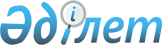 Об утверждении государственного образовательного заказа на дошкольное воспитание и обучение, размера родительской платыПостановление акимата Бейнеуского района Мангистауской области от 27 февраля 2019 года № 54. Зарегистрировано Департаментом юстиции Мангистауской области 1 марта 2019 года № 3831.
      В соответствии с Законом Республики Казахстан от 27 июля 2007 года "Об образовании" акимат Бейнеуского района ПОСТАНОВЛЯЕТ:
      1. Утвердить государственный образовательный заказ на дошкольное воспитание и обучение, размер родительской платы на 2019 год по Бейнеускому району, согласно приложению к настоящему постановлению.
      2. Государственному учреждению "Бейнеу аудандық білім бөлімі" (Б. Демократулы) обеспечить государственную регистрацию настоящего постановления в органах юстиции, его официальное опубликование в Эталонном контрольном банке нормативных правовых актов Республики Казахстан и средствах массовой информации, размещение на интернет-ресурсе акимата района.
      3. Контроль за исполнением настоящего постановления возложить на заместителя акима района Амирханову У.
      4. Настоящее постановление вступает в силу со дня государственной регистрации в органах юстиции и вводится в действие по истечении десяти календарных дней после дня его первого официального опубликования. Государственный образовательный заказ на дошкольное воспитание и обучение, размер родительской платы на 2019 год по Бейнеускому району
      Сноска. Приложение с изменениями, внесенными постановлениями акимата Бейнеуского района Мангистауской области от 15.07.2019 № 135 (вводится в действие по истечении десяти календарных дней после дня его первого официального опубликования); 15.11.2019 № 292 (вводится в действие по истечении десяти календарных дней после дня его первого официального опубликования).
					© 2012. РГП на ПХВ «Институт законодательства и правовой информации Республики Казахстан» Министерства юстиции Республики Казахстан
				
      Аким района 

Б. Абилов
Приложениек постановлению акиматаБейнеуского районаот 27 февраля 2019 года № 54 № Наименование организаций дошкольного воспитания и обучения Количество воспитанников организаций дошкольного воспитания и обучения Средняя стоимость расходов на одного воспитанника в организациях дошкольного воспитания и обучения в месяц (тенге) Размер родительской платы в организациях дошкольного воспитания и обучения в месяц (тенге)
1.
Государственное коммунальное казенное предприятие "Ясли – сад "Бейнеу" акимата Бейнеуского района"
175
30150
до 3 лет – 8364;

от 3 до 7 лет - 9464
2.
Государственное коммунальное казенное предприятие "Ясли – сад "Балдырган" акимата Бейнеуского района"
175
30150
до 3 лет – 8364;

от 3 до 7 лет - 9464
3.
Государственное коммунальное казенное предприятие "Ясли – сад "Балауса" акимата Бейнеуского района"
150
30150
до 3 лет – 8364;

от 3 до 7 лет - 9464
4.
Государственное коммунальное казенное предприятие "Ясли – сад "Бобек" акимата Бейнеуского района"
160
30150
до 3 лет – 8364;

от 3 до 7 лет - 9464
5.
Государственное коммунальное казенное предприятие "Ясли – сад "Болашак" акимата Бейнеуского района"
80
30150
до 3 лет – 8364;

от 3 до 7 лет - 9464
6.
Государственное коммунальное казенное предприятие "Ясли – сад "Манашы" акимата Бейнеуского района"
200
30150
до 3 лет – 8364;

от 3 до 7 лет - 9464
7.
Государственное коммунальное казенное предприятие "Ясли – сад "Устюрт" акимата Бейнеуского района"
280
30150
до 3 лет – 8364;

от 3 до 7 лет - 9464
8.
Государственное коммунальное казенное предприятие "Ясли – сад "Атамекен" акимата Бейнеуского района"
175
30150
до 3 лет – 8364;

от 3 до 7 лет - 9464
9.
Государственное коммунальное казенное предприятие "Ясли – сад "Куйкен" акимата Бейнеуского района"
175
30150
до 3 лет – 8364;

от 3 до 7 лет - 9464
10.
Государственное коммунальное казенное предприятие "Ясли – сад "Боранкул" акимата Бейнеуского района"
165
30150
до 3 лет – 8364;

от 3 до 7 лет - 9464
11.
Государственное коммунальное казенное предприятие "Ясли – сад "Каракум" акимата Бейнеуского района"
88
30150
до 3 лет – 8364;

от 3 до 7 лет - 9464
12.
Государственное коммунальное казенное предприятие "Ясли – сад "Акжигит" акимата Бейнеуского района"
140
30150
до 3 лет – 8364;

от 3 до 7 лет - 9464
13.
Государственное коммунальное казенное предприятие "Сарға бөбекжайы" Бейнеуского районного акимата
75
30150
до 3 лет – 8364;

от 3 до 7 лет - 9464
14.
Частный детский сад "Амина"
90
30150
от 3 до 7 лет - 9464
15.
Частный детский сад "Нұр-Жанарыс"
50
30150
от 3 до 7 лет - 9464
Всего
2178
х
х